《簽到表》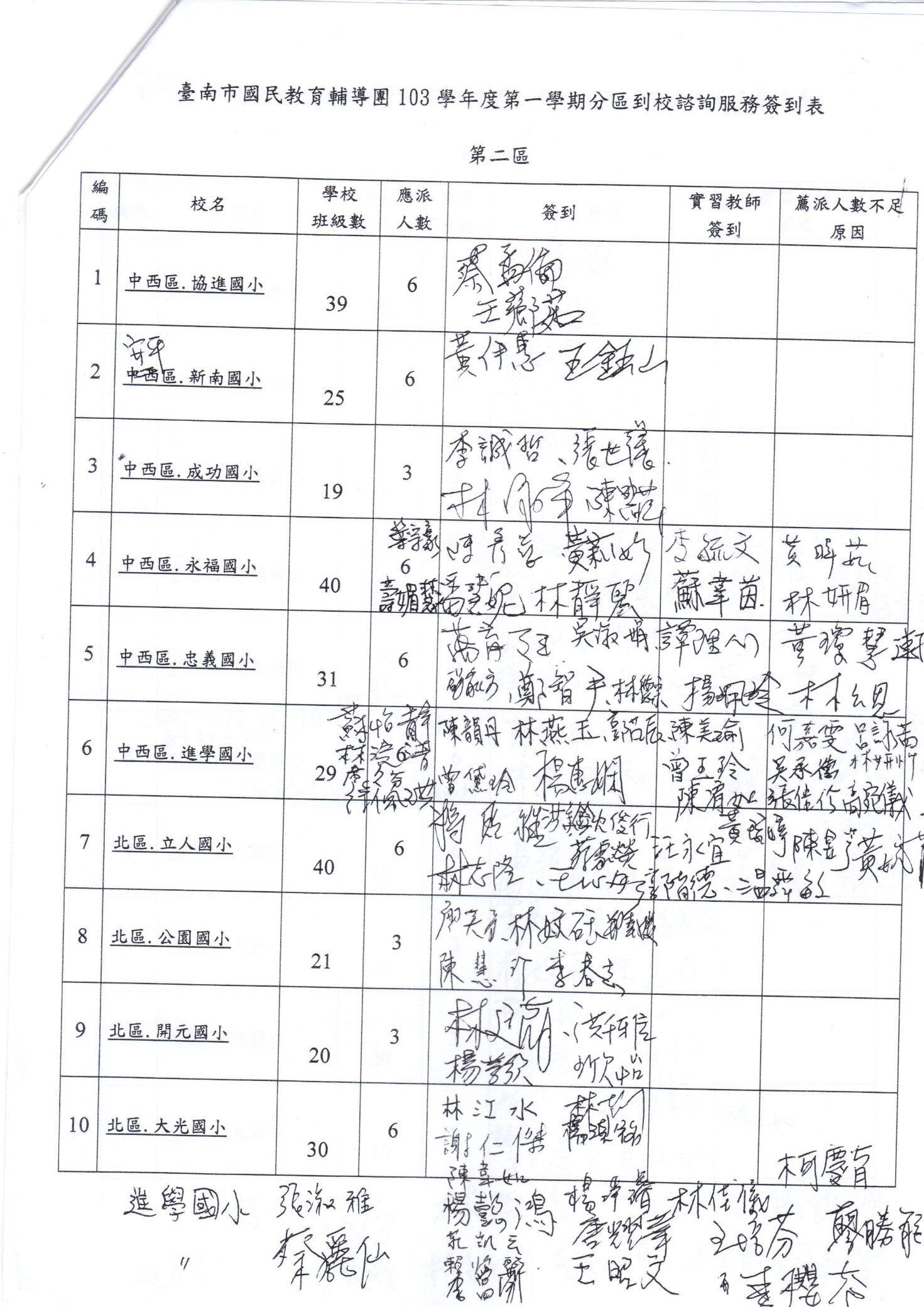 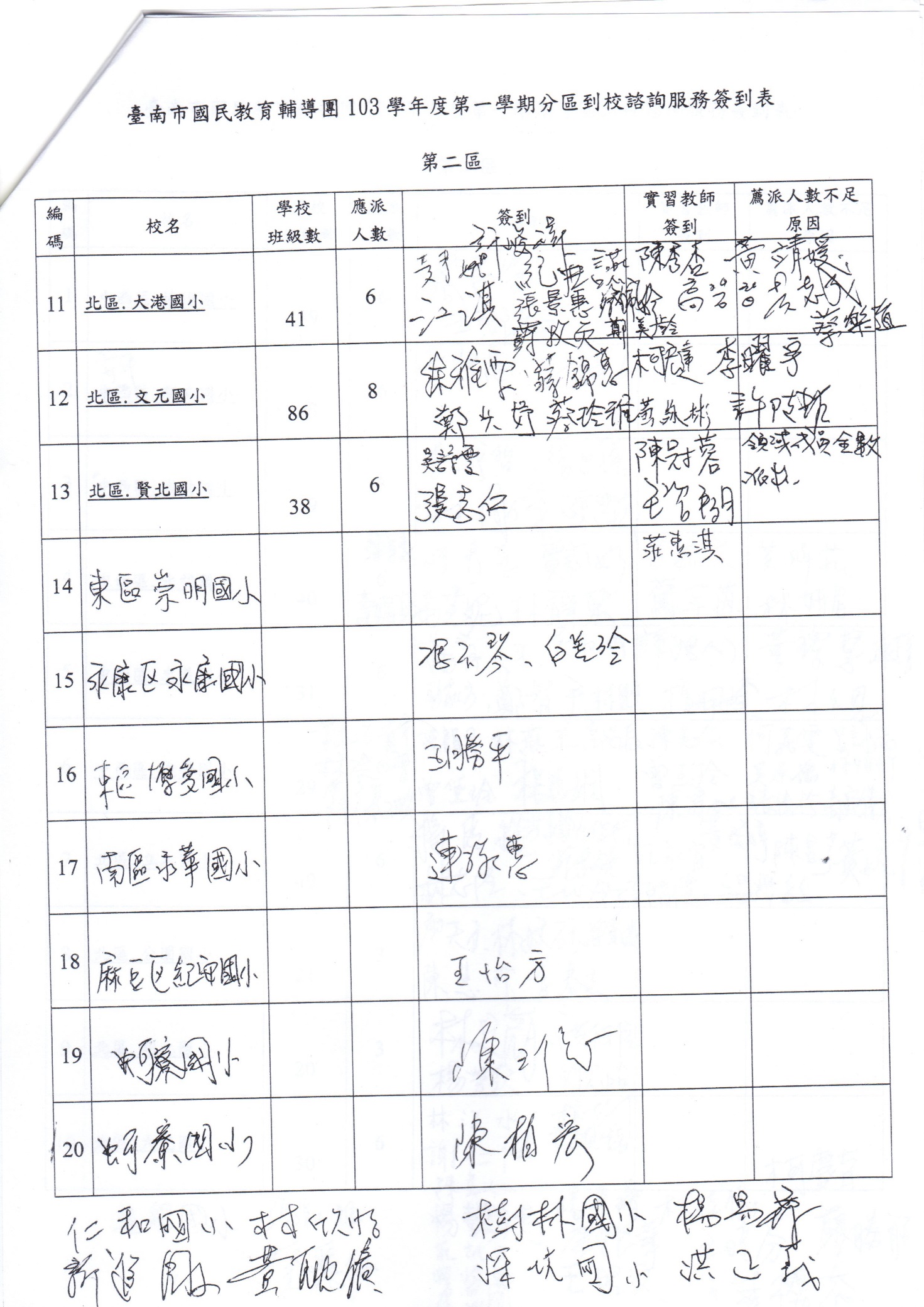 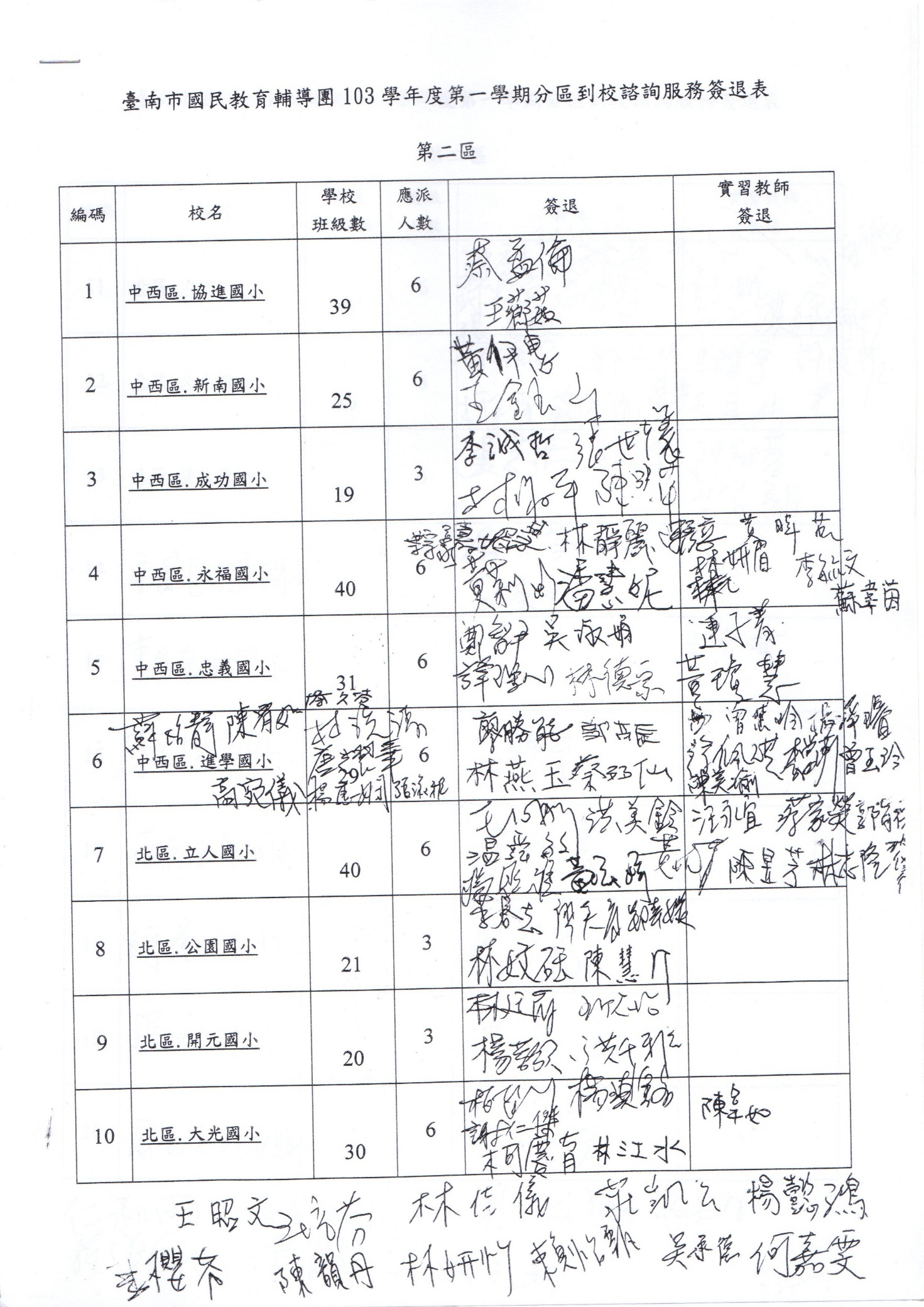 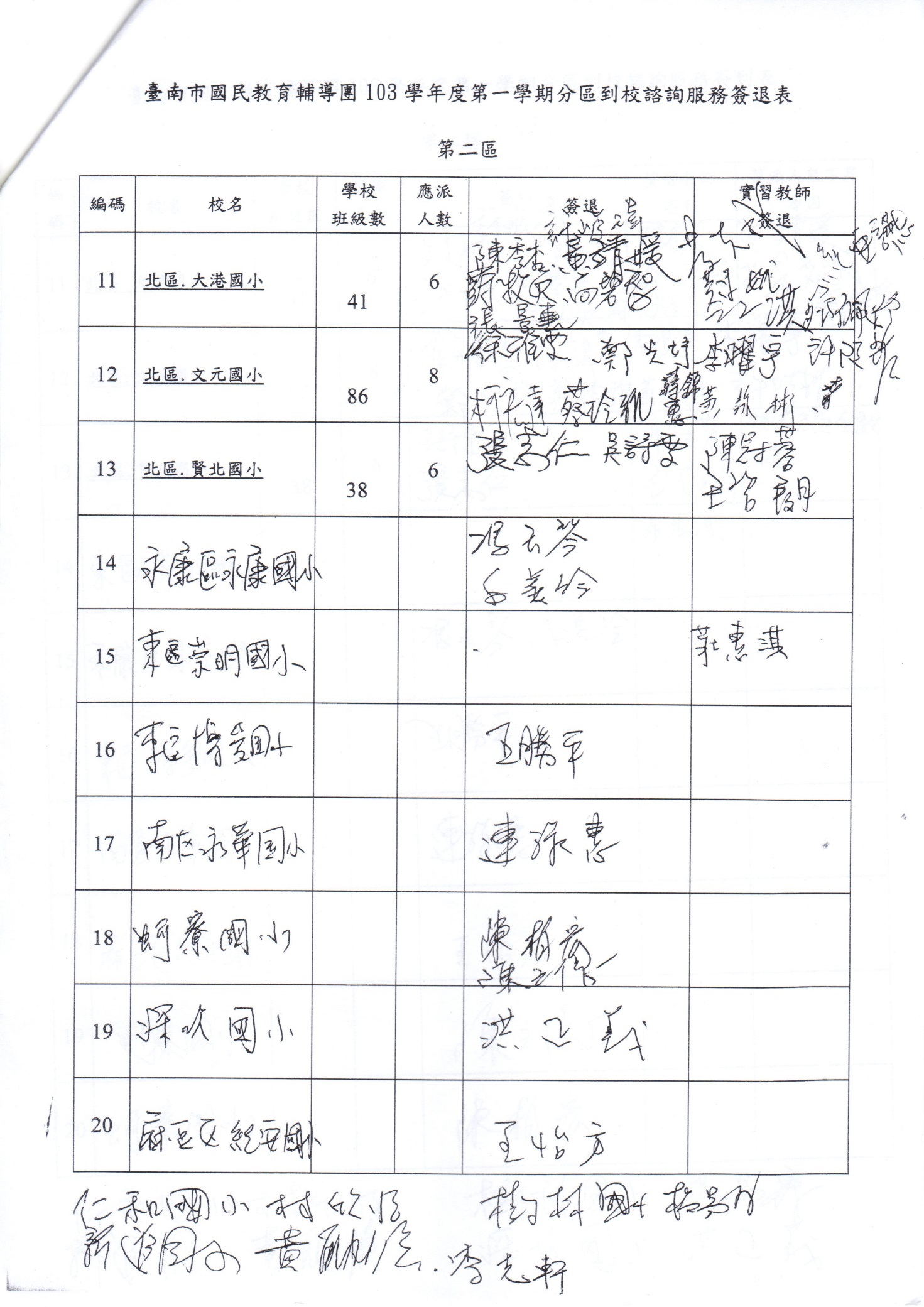 臺南市 103學年度第 1 學期國民教育輔導團資訊領域(議題)到校諮詢服務記錄臺南市 103學年度第 1 學期國民教育輔導團資訊領域(議題)到校諮詢服務記錄臺南市 103學年度第 1 學期國民教育輔導團資訊領域(議題)到校諮詢服務記錄臺南市 103學年度第 1 學期國民教育輔導團資訊領域(議題)到校諮詢服務記錄服務分區第2區服務地點進學國小服務日期103年10月22日(週三)13:30~16:30與會對象/參加人數本領域(議題)授課教師、配課教師、實習教師 /   人紀錄人陳柏宏輔導團領隊陳三億校長服務主題暨宣導內容資訊輔導團團員與團務介紹--資訊輔導團、進學國小微電影融入教學例舉—新進國小李志軒主任綜合座談--資訊輔導團、進學國小資訊輔導團團員與團務介紹--資訊輔導團、進學國小微電影融入教學例舉—新進國小李志軒主任綜合座談--資訊輔導團、進學國小資訊輔導團團員與團務介紹--資訊輔導團、進學國小微電影融入教學例舉—新進國小李志軒主任綜合座談--資訊輔導團、進學國小課程與教學疑難問題解答課程與教學疑難問題希望能結合資訊與英語的教材或教學方式希望數學的概念能透過資訊科技來讓學生更容易理解微電影是非常有趣的主題分享，原來教學可以很不同。此次的微電影研習透過資訊科技的融入，結合其他領域(如本土、親職教育)能將課程凸顯得更明顯)課程與教學疑難問題希望能結合資訊與英語的教材或教學方式希望數學的概念能透過資訊科技來讓學生更容易理解微電影是非常有趣的主題分享，原來教學可以很不同。此次的微電影研習透過資訊科技的融入，結合其他領域(如本土、親職教育)能將課程凸顯得更明顯)課程與教學疑難問題希望能結合資訊與英語的教材或教學方式希望數學的概念能透過資訊科技來讓學生更容易理解微電影是非常有趣的主題分享，原來教學可以很不同。此次的微電影研習透過資訊科技的融入，結合其他領域(如本土、親職教育)能將課程凸顯得更明顯)綜合座談最想參加的課程研習主題:實作課程，可以安排本次為電影研習的續集嗎?資訊翻轉教育、資訊融入教學的成果發表Mobil Learning行動學習，Youtube影片於教學上的應用想學如何電影製作微電影的拍攝技巧將故事學、故事力等應用在課程上、生活上的實例分享電影教學融入課程希望輔導團分區到校諮詢服務的辦理方式:假日的研習較有機會參加研習何必分區請讓有興趣的老師自由選擇。輔導團分區研習，是否限制太嚴格，希望老師可以有彈性的選擇所需。研習時間的通知上，希望能再做確認。13:30到，14:00才開始上課，時間的安排須再討論，希望能在學習護照上寫清楚時間。其他建議與回饋:分享的微電影影片與製過程令人好感動。微電影好棒，最喜歡阿度仔同學，李主任繼續加油。微電影內容有趣，發人省思。非常謝謝細心安排這麼精采有趣的研習。這場研習很棒，李主任和大家分享的微電影，包括背景說明、發展內容、創作歷程、成長省思等介紹，用心而且仔細讓大家有滿滿的收穫，希望有機會也可以自己來拍一部短片!!我覺得很精彩，值得學習，謝謝[進學國小、也謝謝資訊輔導團和新進國小，辛苦了。感謝此次微電影的主題分享，透過故事、影片的方式來敘述每個生活中的小小感動，發人深省且有滿滿的收穫。最想參加的課程研習主題:實作課程，可以安排本次為電影研習的續集嗎?資訊翻轉教育、資訊融入教學的成果發表Mobil Learning行動學習，Youtube影片於教學上的應用想學如何電影製作微電影的拍攝技巧將故事學、故事力等應用在課程上、生活上的實例分享電影教學融入課程希望輔導團分區到校諮詢服務的辦理方式:假日的研習較有機會參加研習何必分區請讓有興趣的老師自由選擇。輔導團分區研習，是否限制太嚴格，希望老師可以有彈性的選擇所需。研習時間的通知上，希望能再做確認。13:30到，14:00才開始上課，時間的安排須再討論，希望能在學習護照上寫清楚時間。其他建議與回饋:分享的微電影影片與製過程令人好感動。微電影好棒，最喜歡阿度仔同學，李主任繼續加油。微電影內容有趣，發人省思。非常謝謝細心安排這麼精采有趣的研習。這場研習很棒，李主任和大家分享的微電影，包括背景說明、發展內容、創作歷程、成長省思等介紹，用心而且仔細讓大家有滿滿的收穫，希望有機會也可以自己來拍一部短片!!我覺得很精彩，值得學習，謝謝[進學國小、也謝謝資訊輔導團和新進國小，辛苦了。感謝此次微電影的主題分享，透過故事、影片的方式來敘述每個生活中的小小感動，發人深省且有滿滿的收穫。最想參加的課程研習主題:實作課程，可以安排本次為電影研習的續集嗎?資訊翻轉教育、資訊融入教學的成果發表Mobil Learning行動學習，Youtube影片於教學上的應用想學如何電影製作微電影的拍攝技巧將故事學、故事力等應用在課程上、生活上的實例分享電影教學融入課程希望輔導團分區到校諮詢服務的辦理方式:假日的研習較有機會參加研習何必分區請讓有興趣的老師自由選擇。輔導團分區研習，是否限制太嚴格，希望老師可以有彈性的選擇所需。研習時間的通知上，希望能再做確認。13:30到，14:00才開始上課，時間的安排須再討論，希望能在學習護照上寫清楚時間。其他建議與回饋:分享的微電影影片與製過程令人好感動。微電影好棒，最喜歡阿度仔同學，李主任繼續加油。微電影內容有趣，發人省思。非常謝謝細心安排這麼精采有趣的研習。這場研習很棒，李主任和大家分享的微電影，包括背景說明、發展內容、創作歷程、成長省思等介紹，用心而且仔細讓大家有滿滿的收穫，希望有機會也可以自己來拍一部短片!!我覺得很精彩，值得學習，謝謝[進學國小、也謝謝資訊輔導團和新進國小，辛苦了。感謝此次微電影的主題分享，透過故事、影片的方式來敘述每個生活中的小小感動，發人深省且有滿滿的收穫。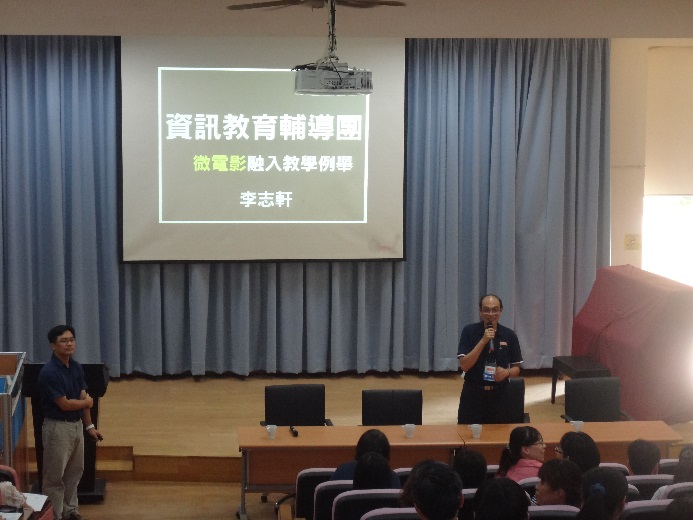 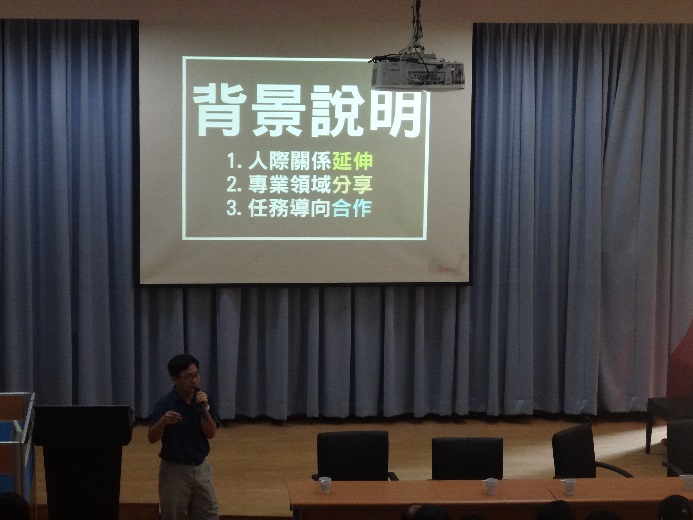 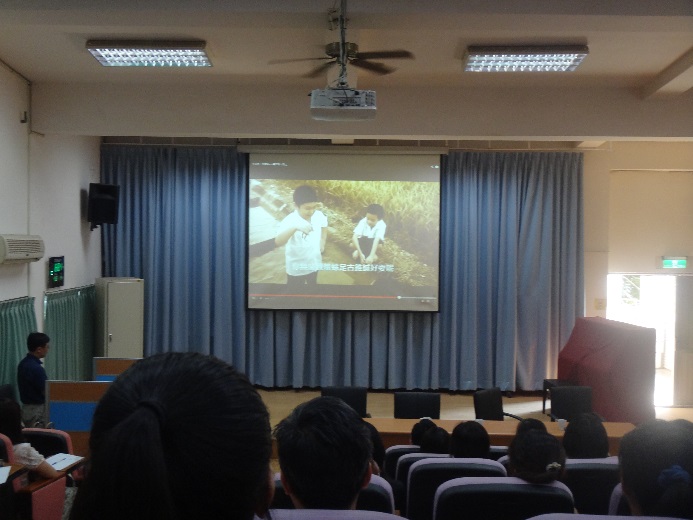 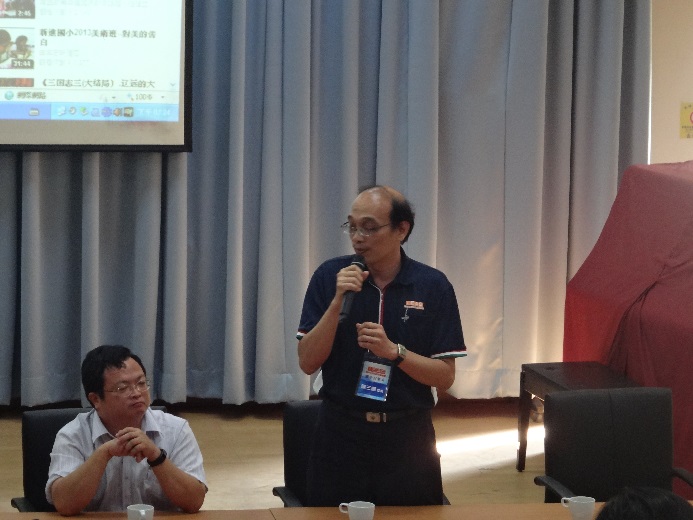 